Dragi prijatelji pozivam vas na novogodišnju zabavu koja će se održati dana  31.12.2013.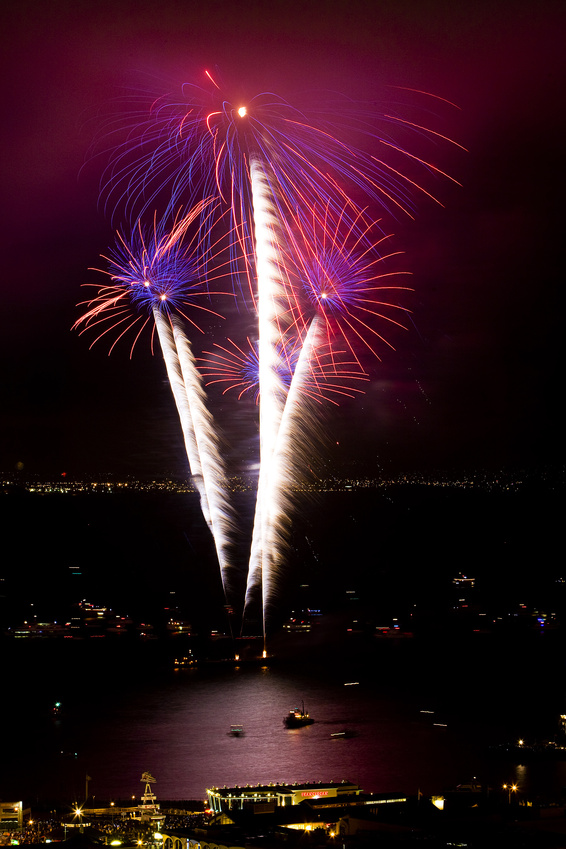 Kod mene doma                                     od                        do kasno u noć. Očekuje vas luda zabava do zore !!!    